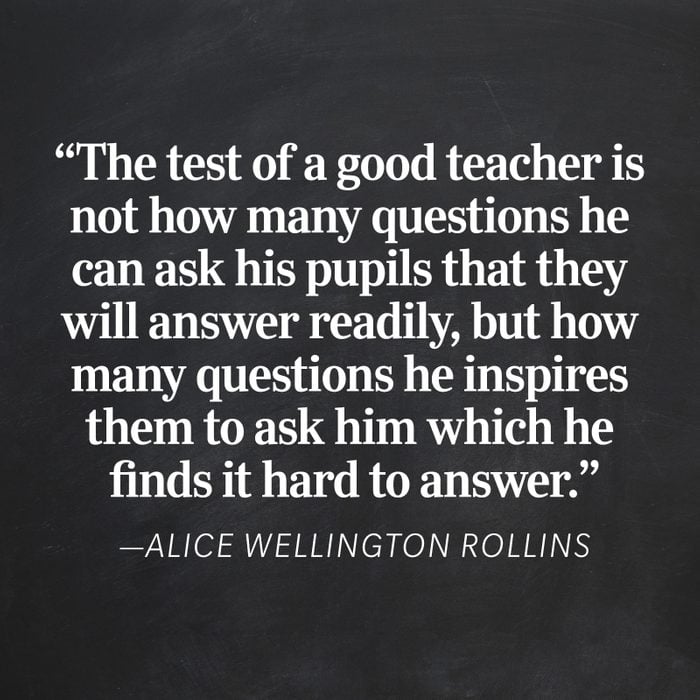 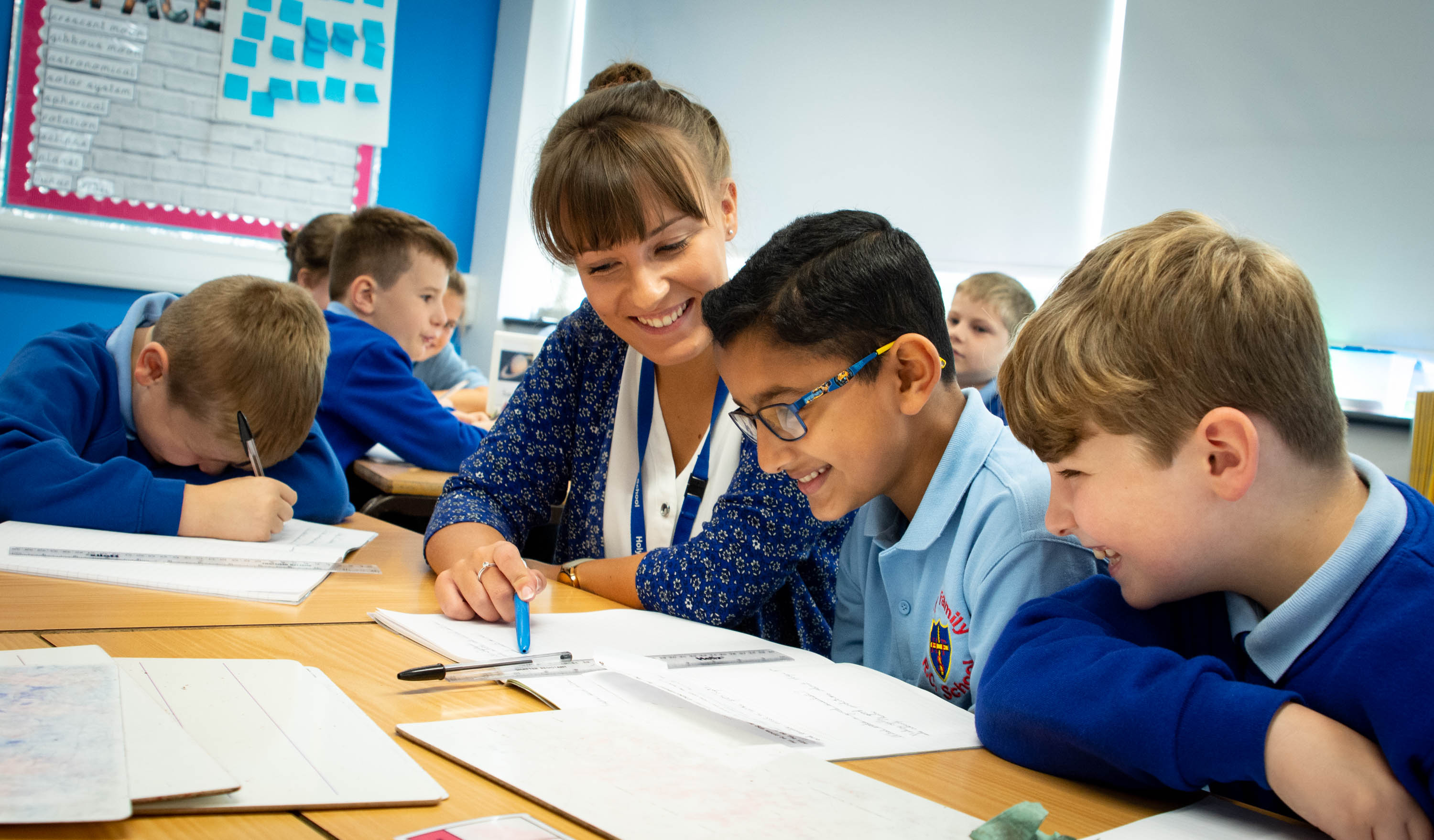 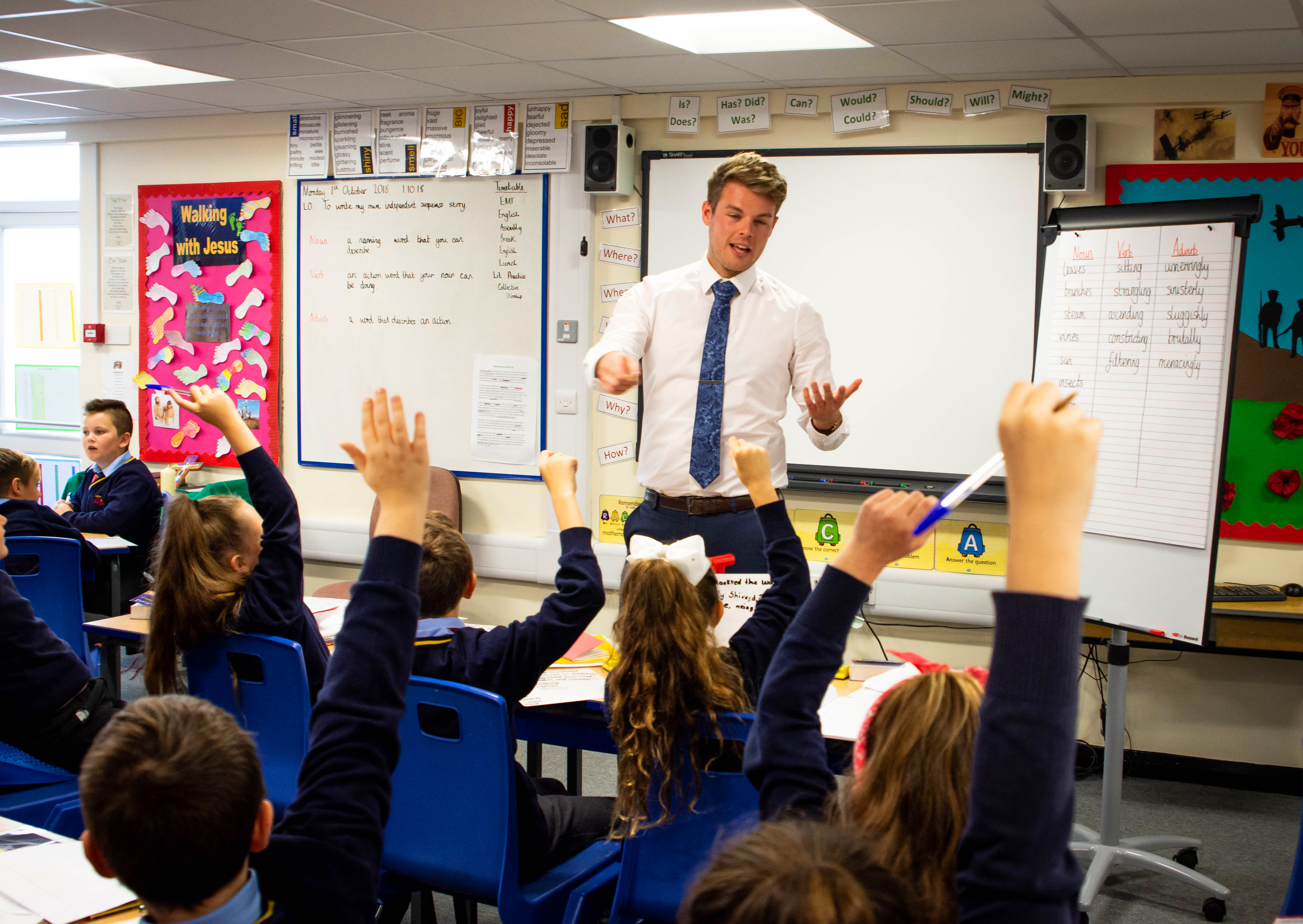 Assigned Reading Spring 2
Assigned Reading – Week 1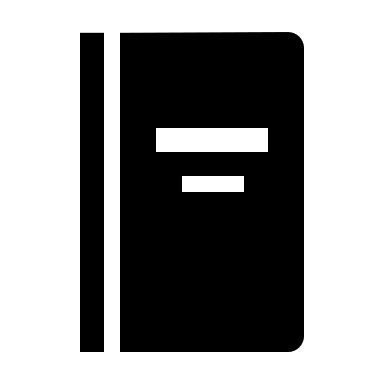 PGCE Reading – See Trinity Reading ListEYFS Best start in life part 1: setting the scene - GOV.UK (www.gov.uk)Science Children's existing ideas: building blocks or barriers to learning in science? (chartered.college)English English and other languages: Is it really a world of difference? : My College (chartered.college)Assigned Reading – Week 2PGCE Reading – See Trinity Reading ListMusic  Making time for music: Advocating a place for music in the curriculum (chartered.college)Assigned Reading – week 3PGCE Reading – See Trinity Reading ListMFL Effective strategies to support novice and expert learners in MFL: The power of modelling : My College (chartered.college)Assigned Reading – week 4PGCE Reading – See Trinity Reading List Art Cognitive Load Theory explored through modelling in the practical classroom (chartered.college)Assigned Reading - Week 5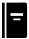 PGCE Reading – See Trinity Reading ListFeedback - EEF_Feedback_Recommendations_Poster.pdf (d2tic4wvo1iusb.cloudfront.net) Post training task – EAL / DiversityEAL / Diveristy - What new ideas did you learn today? This can be specific to computing, or general techniques or resources you can apply to other subjects. Make sure you link your answers to the Areas of Focus.     Post training task – MusicMusic - What new ideas did you learn today? This can be specific to computing, or general techniques or resources you can apply to other subjects. Make sure you link your answers to the Areas of Focus.    Post training task – MFLMFL - What new ideas did you learn today? This can be specific to computing, or general techniques or resources you can apply to other subjects. Make sure you link your answers to the Areas of Focus.    Post training task – Art and DesignArt and Design - What new ideas did you learn today? This can be specific to computing, or general techniques or resources you can apply to other subjects. Make sure you link your answers to the Areas of Focus.    Evidence Summary – Standard 4PT ___________________________           Mentor ___________________________Evidence Summary – Standard 8PT ___________________________           Mentor ___________________________Evidence Summary – Part 2PT ___________________________           Mentor ___________________________Setting high expectations and managing behaviour ( AOF 1 )Setting high expectations and managing behaviour ( AOF 1 )Setting high expectations and managing behaviour ( AOF 1 )Setting high expectations and managing behaviour ( AOF 1 )Setting high expectations and managing behaviour ( AOF 1 )Setting high expectations and managing behaviour ( AOF 1 )Setting high expectations and managing behaviour ( AOF 1 )Setting high expectations and managing behaviour ( AOF 1 )Setting high expectations and managing behaviour ( AOF 1 )Setting high expectations and managing behaviour ( AOF 1 )How pupils learn and classroom practice ( AOF 2 )How pupils learn and classroom practice ( AOF 2 )How pupils learn and classroom practice ( AOF 2 )How pupils learn and classroom practice ( AOF 2 )Building on prior knowledgeBuilding on prior knowledgeBuilding on prior knowledgeBuilding on prior knowledgeBuilding on prior knowledgeModelling / ScaffoldingChecking understanding Repeated practiceRepeated practiceQuestioningQuestioningQuestioningQuestioningQuestioningSmall stepsSmall stepsSubject and curriculum - engaging the learner ( AOF 3  )Subject and curriculum - engaging the learner ( AOF 3  )Subject and curriculum - engaging the learner ( AOF 3  )Subject and curriculum - engaging the learner ( AOF 3  )Subject and curriculum - engaging the learner ( AOF 3  )Resources to engageResources to engageResources to engageCurriculum / Activities to engageCurriculum / Activities to engageAdaptive Teaching ( AOF 2 ) Adaptive Teaching ( AOF 2 ) Identify potential barriers to learningIdentify potential barriers to learningIdentify potential barriers to learningIdentify potential barriers to learningIdentify potential barriers to learningDifferentiate to allow all pupils to achieveDifferentiate to allow all pupils to achieveDifferentiate to allow all pupils to achieveAssessment (  AOF 5 ) Assessment during the lessonAssessment during the lessonAssessment during the lessonAssessment during the lessonAssessment during the lessonAssessment after the lessonAssessment after the lessonAssessment after the lessonAssessment after the lessonDid anything in today’s training make you aware of any knowledge or skill gaps you might still have? Discuss this with your mentor and agree on target(s) which will help bridge these gaps going forward. Make sure you also record this in your Reflective Journal so that you can evaluate your success later on.Did anything in today’s training make you aware of any knowledge or skill gaps you might still have? Discuss this with your mentor and agree on target(s) which will help bridge these gaps going forward. Make sure you also record this in your Reflective Journal so that you can evaluate your success later on.Did anything in today’s training make you aware of any knowledge or skill gaps you might still have? Discuss this with your mentor and agree on target(s) which will help bridge these gaps going forward. Make sure you also record this in your Reflective Journal so that you can evaluate your success later on.Did anything in today’s training make you aware of any knowledge or skill gaps you might still have? Discuss this with your mentor and agree on target(s) which will help bridge these gaps going forward. Make sure you also record this in your Reflective Journal so that you can evaluate your success later on.Did anything in today’s training make you aware of any knowledge or skill gaps you might still have? Discuss this with your mentor and agree on target(s) which will help bridge these gaps going forward. Make sure you also record this in your Reflective Journal so that you can evaluate your success later on.Did anything in today’s training make you aware of any knowledge or skill gaps you might still have? Discuss this with your mentor and agree on target(s) which will help bridge these gaps going forward. Make sure you also record this in your Reflective Journal so that you can evaluate your success later on.Did anything in today’s training make you aware of any knowledge or skill gaps you might still have? Discuss this with your mentor and agree on target(s) which will help bridge these gaps going forward. Make sure you also record this in your Reflective Journal so that you can evaluate your success later on.Did anything in today’s training make you aware of any knowledge or skill gaps you might still have? Discuss this with your mentor and agree on target(s) which will help bridge these gaps going forward. Make sure you also record this in your Reflective Journal so that you can evaluate your success later on.Did anything in today’s training make you aware of any knowledge or skill gaps you might still have? Discuss this with your mentor and agree on target(s) which will help bridge these gaps going forward. Make sure you also record this in your Reflective Journal so that you can evaluate your success later on.Did anything in today’s training make you aware of any knowledge or skill gaps you might still have? Discuss this with your mentor and agree on target(s) which will help bridge these gaps going forward. Make sure you also record this in your Reflective Journal so that you can evaluate your success later on.Setting high expectations and managing behaviour ( AOF 1 )Setting high expectations and managing behaviour ( AOF 1 )Setting high expectations and managing behaviour ( AOF 1 )Setting high expectations and managing behaviour ( AOF 1 )Setting high expectations and managing behaviour ( AOF 1 )Setting high expectations and managing behaviour ( AOF 1 )Setting high expectations and managing behaviour ( AOF 1 )Setting high expectations and managing behaviour ( AOF 1 )Setting high expectations and managing behaviour ( AOF 1 )Setting high expectations and managing behaviour ( AOF 1 )Setting high expectations and managing behaviour ( AOF 1 )How pupils learn and classroom practice ( AOF 2 )How pupils learn and classroom practice ( AOF 2 )How pupils learn and classroom practice ( AOF 2 )How pupils learn and classroom practice ( AOF 2 )How pupils learn and classroom practice ( AOF 2 )Building on prior knowledgeBuilding on prior knowledgeBuilding on prior knowledgeBuilding on prior knowledgeBuilding on prior knowledgeModelling / ScaffoldingChecking understanding Repeated practiceRepeated practiceRepeated practiceQuestioningQuestioningQuestioningQuestioningQuestioningSmall stepsSmall stepsSubject and curriculum - engaging the learner ( AOF 3  )Subject and curriculum - engaging the learner ( AOF 3  )Subject and curriculum - engaging the learner ( AOF 3  )Subject and curriculum - engaging the learner ( AOF 3  )Subject and curriculum - engaging the learner ( AOF 3  )Subject and curriculum - engaging the learner ( AOF 3  )Resources to engageResources to engageResources to engageCurriculum / Activities to engageCurriculum / Activities to engageAdaptive Teaching ( AOF 2 ) Adaptive Teaching ( AOF 2 ) Adaptive Teaching ( AOF 2 ) Identify potential barriers to learningIdentify potential barriers to learningIdentify potential barriers to learningIdentify potential barriers to learningIdentify potential barriers to learningDifferentiate to allow all pupils to achieveDifferentiate to allow all pupils to achieveDifferentiate to allow all pupils to achieveAssessment (  AOF 5 ) Assessment (  AOF 5 ) Assessment during the lessonAssessment during the lessonAssessment during the lessonAssessment during the lessonAssessment during the lessonAssessment after the lessonAssessment after the lessonAssessment after the lessonAssessment after the lessonDid anything in today’s training make you aware of any knowledge or skill gaps you might still have? Discuss this with your mentor and agree on target(s) which will help bridge these gaps going forward. Make sure you also record this in your Reflective Journal so that you can evaluate your success later on.Did anything in today’s training make you aware of any knowledge or skill gaps you might still have? Discuss this with your mentor and agree on target(s) which will help bridge these gaps going forward. Make sure you also record this in your Reflective Journal so that you can evaluate your success later on.Did anything in today’s training make you aware of any knowledge or skill gaps you might still have? Discuss this with your mentor and agree on target(s) which will help bridge these gaps going forward. Make sure you also record this in your Reflective Journal so that you can evaluate your success later on.Did anything in today’s training make you aware of any knowledge or skill gaps you might still have? Discuss this with your mentor and agree on target(s) which will help bridge these gaps going forward. Make sure you also record this in your Reflective Journal so that you can evaluate your success later on.Did anything in today’s training make you aware of any knowledge or skill gaps you might still have? Discuss this with your mentor and agree on target(s) which will help bridge these gaps going forward. Make sure you also record this in your Reflective Journal so that you can evaluate your success later on.Did anything in today’s training make you aware of any knowledge or skill gaps you might still have? Discuss this with your mentor and agree on target(s) which will help bridge these gaps going forward. Make sure you also record this in your Reflective Journal so that you can evaluate your success later on.Did anything in today’s training make you aware of any knowledge or skill gaps you might still have? Discuss this with your mentor and agree on target(s) which will help bridge these gaps going forward. Make sure you also record this in your Reflective Journal so that you can evaluate your success later on.Did anything in today’s training make you aware of any knowledge or skill gaps you might still have? Discuss this with your mentor and agree on target(s) which will help bridge these gaps going forward. Make sure you also record this in your Reflective Journal so that you can evaluate your success later on.Did anything in today’s training make you aware of any knowledge or skill gaps you might still have? Discuss this with your mentor and agree on target(s) which will help bridge these gaps going forward. Make sure you also record this in your Reflective Journal so that you can evaluate your success later on.Did anything in today’s training make you aware of any knowledge or skill gaps you might still have? Discuss this with your mentor and agree on target(s) which will help bridge these gaps going forward. Make sure you also record this in your Reflective Journal so that you can evaluate your success later on.Did anything in today’s training make you aware of any knowledge or skill gaps you might still have? Discuss this with your mentor and agree on target(s) which will help bridge these gaps going forward. Make sure you also record this in your Reflective Journal so that you can evaluate your success later on.Setting high expectations and managing behaviour ( AOF 1 )Setting high expectations and managing behaviour ( AOF 1 )Setting high expectations and managing behaviour ( AOF 1 )Setting high expectations and managing behaviour ( AOF 1 )Setting high expectations and managing behaviour ( AOF 1 )Setting high expectations and managing behaviour ( AOF 1 )Setting high expectations and managing behaviour ( AOF 1 )Setting high expectations and managing behaviour ( AOF 1 )Setting high expectations and managing behaviour ( AOF 1 )Setting high expectations and managing behaviour ( AOF 1 )Setting high expectations and managing behaviour ( AOF 1 )How pupils learn and classroom practice ( AOF 2 )How pupils learn and classroom practice ( AOF 2 )How pupils learn and classroom practice ( AOF 2 )How pupils learn and classroom practice ( AOF 2 )How pupils learn and classroom practice ( AOF 2 )Building on prior knowledgeBuilding on prior knowledgeBuilding on prior knowledgeBuilding on prior knowledgeBuilding on prior knowledgeModelling / ScaffoldingChecking understanding Repeated practiceRepeated practiceRepeated practiceQuestioningQuestioningQuestioningQuestioningQuestioningSmall stepsSmall stepsSubject and curriculum - engaging the learner ( AOF 3  )Subject and curriculum - engaging the learner ( AOF 3  )Subject and curriculum - engaging the learner ( AOF 3  )Subject and curriculum - engaging the learner ( AOF 3  )Subject and curriculum - engaging the learner ( AOF 3  )Subject and curriculum - engaging the learner ( AOF 3  )Resources to engageResources to engageResources to engageCurriculum / Activities to engageCurriculum / Activities to engageAdaptive Teaching ( AOF 2 ) Adaptive Teaching ( AOF 2 ) Adaptive Teaching ( AOF 2 ) Identify potential barriers to learningIdentify potential barriers to learningIdentify potential barriers to learningIdentify potential barriers to learningIdentify potential barriers to learningDifferentiate to allow all pupils to achieveDifferentiate to allow all pupils to achieveDifferentiate to allow all pupils to achieveAssessment (  AOF 5 ) Assessment (  AOF 5 ) Assessment during the lessonAssessment during the lessonAssessment during the lessonAssessment during the lessonAssessment during the lessonAssessment after the lessonAssessment after the lessonAssessment after the lessonAssessment after the lessonDid anything in today’s training make you aware of any knowledge or skill gaps you might still have? Discuss this with your mentor and agree on target(s) which will help bridge these gaps going forward. Make sure you also record this in your Reflective Journal so that you can evaluate your success later on.Did anything in today’s training make you aware of any knowledge or skill gaps you might still have? Discuss this with your mentor and agree on target(s) which will help bridge these gaps going forward. Make sure you also record this in your Reflective Journal so that you can evaluate your success later on.Did anything in today’s training make you aware of any knowledge or skill gaps you might still have? Discuss this with your mentor and agree on target(s) which will help bridge these gaps going forward. Make sure you also record this in your Reflective Journal so that you can evaluate your success later on.Did anything in today’s training make you aware of any knowledge or skill gaps you might still have? Discuss this with your mentor and agree on target(s) which will help bridge these gaps going forward. Make sure you also record this in your Reflective Journal so that you can evaluate your success later on.Did anything in today’s training make you aware of any knowledge or skill gaps you might still have? Discuss this with your mentor and agree on target(s) which will help bridge these gaps going forward. Make sure you also record this in your Reflective Journal so that you can evaluate your success later on.Did anything in today’s training make you aware of any knowledge or skill gaps you might still have? Discuss this with your mentor and agree on target(s) which will help bridge these gaps going forward. Make sure you also record this in your Reflective Journal so that you can evaluate your success later on.Did anything in today’s training make you aware of any knowledge or skill gaps you might still have? Discuss this with your mentor and agree on target(s) which will help bridge these gaps going forward. Make sure you also record this in your Reflective Journal so that you can evaluate your success later on.Did anything in today’s training make you aware of any knowledge or skill gaps you might still have? Discuss this with your mentor and agree on target(s) which will help bridge these gaps going forward. Make sure you also record this in your Reflective Journal so that you can evaluate your success later on.Did anything in today’s training make you aware of any knowledge or skill gaps you might still have? Discuss this with your mentor and agree on target(s) which will help bridge these gaps going forward. Make sure you also record this in your Reflective Journal so that you can evaluate your success later on.Did anything in today’s training make you aware of any knowledge or skill gaps you might still have? Discuss this with your mentor and agree on target(s) which will help bridge these gaps going forward. Make sure you also record this in your Reflective Journal so that you can evaluate your success later on.Did anything in today’s training make you aware of any knowledge or skill gaps you might still have? Discuss this with your mentor and agree on target(s) which will help bridge these gaps going forward. Make sure you also record this in your Reflective Journal so that you can evaluate your success later on.Setting high expectations and managing behaviour ( AOF 1 )Setting high expectations and managing behaviour ( AOF 1 )Setting high expectations and managing behaviour ( AOF 1 )Setting high expectations and managing behaviour ( AOF 1 )Setting high expectations and managing behaviour ( AOF 1 )Setting high expectations and managing behaviour ( AOF 1 )Setting high expectations and managing behaviour ( AOF 1 )Setting high expectations and managing behaviour ( AOF 1 )Setting high expectations and managing behaviour ( AOF 1 )Setting high expectations and managing behaviour ( AOF 1 )Setting high expectations and managing behaviour ( AOF 1 )How pupils learn and classroom practice ( AOF 2 )How pupils learn and classroom practice ( AOF 2 )How pupils learn and classroom practice ( AOF 2 )How pupils learn and classroom practice ( AOF 2 )How pupils learn and classroom practice ( AOF 2 )Building on prior knowledgeBuilding on prior knowledgeBuilding on prior knowledgeBuilding on prior knowledgeBuilding on prior knowledgeModelling / ScaffoldingChecking understanding Repeated practiceRepeated practiceRepeated practiceQuestioningQuestioningQuestioningQuestioningQuestioningSmall stepsSmall stepsSubject and curriculum - engaging the learner ( AOF 3  )Subject and curriculum - engaging the learner ( AOF 3  )Subject and curriculum - engaging the learner ( AOF 3  )Subject and curriculum - engaging the learner ( AOF 3  )Subject and curriculum - engaging the learner ( AOF 3  )Subject and curriculum - engaging the learner ( AOF 3  )Resources to engageResources to engageResources to engageCurriculum / Activities to engageCurriculum / Activities to engageAdaptive Teaching ( AOF 2 ) Adaptive Teaching ( AOF 2 ) Adaptive Teaching ( AOF 2 ) Identify potential barriers to learningIdentify potential barriers to learningIdentify potential barriers to learningIdentify potential barriers to learningIdentify potential barriers to learningDifferentiate to allow all pupils to achieveDifferentiate to allow all pupils to achieveDifferentiate to allow all pupils to achieveAssessment (  AOF 5 ) Assessment (  AOF 5 ) Assessment during the lessonAssessment during the lessonAssessment during the lessonAssessment during the lessonAssessment during the lessonAssessment after the lessonAssessment after the lessonAssessment after the lessonAssessment after the lessonDid anything in today’s training make you aware of any knowledge or skill gaps you might still have? Discuss this with your mentor and agree on target(s) which will help bridge these gaps going forward. Make sure you also record this in your Reflective Journal so that you can evaluate your success later on.Did anything in today’s training make you aware of any knowledge or skill gaps you might still have? Discuss this with your mentor and agree on target(s) which will help bridge these gaps going forward. Make sure you also record this in your Reflective Journal so that you can evaluate your success later on.Did anything in today’s training make you aware of any knowledge or skill gaps you might still have? Discuss this with your mentor and agree on target(s) which will help bridge these gaps going forward. Make sure you also record this in your Reflective Journal so that you can evaluate your success later on.Did anything in today’s training make you aware of any knowledge or skill gaps you might still have? Discuss this with your mentor and agree on target(s) which will help bridge these gaps going forward. Make sure you also record this in your Reflective Journal so that you can evaluate your success later on.Did anything in today’s training make you aware of any knowledge or skill gaps you might still have? Discuss this with your mentor and agree on target(s) which will help bridge these gaps going forward. Make sure you also record this in your Reflective Journal so that you can evaluate your success later on.Did anything in today’s training make you aware of any knowledge or skill gaps you might still have? Discuss this with your mentor and agree on target(s) which will help bridge these gaps going forward. Make sure you also record this in your Reflective Journal so that you can evaluate your success later on.Did anything in today’s training make you aware of any knowledge or skill gaps you might still have? Discuss this with your mentor and agree on target(s) which will help bridge these gaps going forward. Make sure you also record this in your Reflective Journal so that you can evaluate your success later on.Did anything in today’s training make you aware of any knowledge or skill gaps you might still have? Discuss this with your mentor and agree on target(s) which will help bridge these gaps going forward. Make sure you also record this in your Reflective Journal so that you can evaluate your success later on.Did anything in today’s training make you aware of any knowledge or skill gaps you might still have? Discuss this with your mentor and agree on target(s) which will help bridge these gaps going forward. Make sure you also record this in your Reflective Journal so that you can evaluate your success later on.Did anything in today’s training make you aware of any knowledge or skill gaps you might still have? Discuss this with your mentor and agree on target(s) which will help bridge these gaps going forward. Make sure you also record this in your Reflective Journal so that you can evaluate your success later on.Did anything in today’s training make you aware of any knowledge or skill gaps you might still have? Discuss this with your mentor and agree on target(s) which will help bridge these gaps going forward. Make sure you also record this in your Reflective Journal so that you can evaluate your success later on.Evidence to meet Standard 44 - Plan and teach well-structured lessons impart knowledge and develop understanding through effective use of lesson time promote a love of learning and children’s intellectual curiosity set homework and plan other out-of-class activities to consolidate and extend the knowledge and understanding pupils have acquired reflect systematically on the effectiveness of lessons and approaches to teaching contribute to the design and provision of an engaging curriculum within the relevant subject area(s).Briefly describe your evidence ( Maximum 500 words in total )Context Intent Impact Evidence to meet Standard 88 - Fulfil wider professional responsibilities make a positive contribution to the wider life and ethos of the school develop effective professional relationships with colleagues, knowing how and when to draw on advice and specialist support deploy support staff effectively take responsibility for improving teaching through appropriate professional development, responding to advice and feedback from colleagues communicate effectively with parents with regard to pupils’ achievements and well-being.Briefly describe your evidence ( Maximum 500 words in total )Context Intent Impact Evidence to meet Part 2PART TWO: PERSONAL AND PROFESSIONAL CONDUCT Teachers uphold public trust in the profession and maintain high standards of ethics and behaviour, within and outside school, by: treating pupils with dignity, building relationships rooted in mutual respect, and at all times observing proper boundaries appropriate to a teacher’s professional position having regard for the need to safeguard pupils’ well-being, in accordance with statutory provisions showing tolerance of and respect for the rights of others not undermining fundamental British values, including democracy, the rule of law, individual liberty and mutual respect, and tolerance of those with different faiths and beliefs ensuring that personal beliefs are not expressed in ways which exploit pupils’ vulnerability or might lead them to break the law.Teachers must have proper and professional regard for the ethos, policies and practices of the school in which they teach, and maintain high standards in their own attendance and punctuality. Teachers must have an understanding of, and always act within, the statutory frameworks which set out their professional duties and responsibilities.Briefly describe your evidence ( Maximum 500 words in total )Context Intent Impact 